  O preenchimento das duas lacunas abaixo é exclusivo para pessoa física, MEI e EIRELI:   (    ) Declaro que não possuo outro veículo escolar beneficiado com a ISENÇÃO.   (    ) Declaro possuir outro veículo escolar (RENAVAM:__________________) e solicito a BAIXA DE SUA ISENÇÃO.   Declaro serem verdadeiras as informações prestadas, estando ciente das penalidades previstas em lei para o caso de falsas declarações.Nestes termos, solicito deferimento.Rio de Janeiro, ___/___/______.Assinatura: ____________________________________________ID (RG/CPF):_______________________                                                                                                                                                Nome em letras de forma: _________________________________________________________________      Documentos:(  ) CRLV do veículo dentro do prazo de validade. (cópia simples)(  ) Taxa de Serviços Estaduais de R$ 255,86 (em 2024), por veículo. (DARJ original)(  ) Nota fiscal de aquisição do veículo, no caso de 1ª licença.(  ) Documento de identidade do signatário da petição. *(  ) Procuração, se for o caso, com firma reconhecida e com poderes para representar junto ao Poder Público.*(  ) Certificado de Vistoria semestral emitida pelo órgão público municipal e/ou do DETRO, conforme o caso, para realização de transporte escolar, dentro da validade. *(  ) Comprovante de inscrição do contribuinte no CNPJ com código CNAE 4924-8/00. (cópia simples) ®(  ) Ato Constitutivo, Contrato Social ou Estatuto e Ata de Assembleia que elegeu a atual diretoria. *®(  ) Comprovante de inscrição na Secretaria de Fazenda do Município e/ou Estado, para realização de transporte escolar municipal ou intermunicipal, conforme o caso. *®     * apresentar (original e cópia) ou (cópia autenticada)     ® somente para pessoa jurídicaUso exclusivo da SEFAZ_RJData do recebimento ___/___/_____ Assinatura e Carimbo: 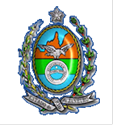 SECRETARIA DE ESTADO DE FAZENDA                            SUBSECRETARIA DE ESTADO DE RECEITA                             SUPERINTENDÊNCIA DE FISCALIZAÇÃO E INTELIGÊNCIA FISCAL                                          AUDITORIA-FISCAL ESPECIALIZADA DE IPVA – AFE-09Processo:Data:                      Fls.:Rubrica:ID. Funcional:Dados do ProprietárioDados do ProprietárioDados do ProprietárioDados do ProprietárioDados do ProprietárioDados do ProprietárioDados do ProprietárioDados do ProprietárioDados do ProprietárioDados do ProprietárioDados do ProprietárioDados do ProprietárioDados do ProprietárioDados do ProprietárioDados do ProprietárioDados do ProprietárioDados do ProprietárioDados do ProprietárioDados do ProprietárioDados do ProprietárioDados do ProprietárioDados do ProprietárioDados do ProprietárioDados do ProprietárioDados do ProprietárioDados do ProprietárioDados do ProprietárioDados do ProprietárioDados do ProprietárioDados do ProprietárioDados do ProprietárioDados do ProprietárioDados do ProprietárioDados do ProprietárioDados do ProprietárioDados do ProprietárioDados do ProprietárioDados do ProprietárioDados do ProprietárioDados do ProprietárioDados do ProprietárioDados do ProprietárioNome CompletoNome CompletoNome CompletoNome CompletoNome CompletoNome CompletoNome CompletoNome CompletoNome CompletoNome CompletoNome CompletoNome CompletoNome CompletoNome CompletoNome CompletoNome CompletoNome CompletoNome CompletoNome CompletoNome CompletoNome CompletoNome CompletoNome CompletoNome CompletoNome CompletoNome CompletoNome CompletoTelefoneTelefoneTelefoneTelefoneTelefoneTelefoneTelefoneTelefoneTelefoneTelefoneTelefoneTelefoneTelefoneTelefoneTelefone(    )(    )(    )(    )(    )(    )(    )(    )(    )(    )(    )(    )(    )(    )(    )Endereço - BairroEndereço - BairroEndereço - BairroEndereço - BairroEndereço - BairroEndereço - BairroEndereço - BairroEndereço - BairroEndereço - BairroEndereço - BairroEndereço - BairroEndereço - BairroEndereço - BairroEndereço - BairroEndereço - BairroEndereço - BairroEndereço - BairroCEPCEPCEPCEPCEPCEPCEPCEPCEPCEPTelefone CelularTelefone CelularTelefone CelularTelefone CelularTelefone CelularTelefone CelularTelefone CelularTelefone CelularTelefone CelularTelefone CelularTelefone CelularTelefone CelularTelefone CelularTelefone CelularTelefone Celular(    )(    )(    )(    )(    )(    )(    )(    )(    )(    )(    )(    )(    )(    )(    )MunicípioMunicípioMunicípioMunicípioMunicípioe-maile-maile-maile-maile-maile-maile-maile-maile-maile-maile-maile-maile-maile-maile-maile-maile-maile-maile-maile-maile-maile-mailCPF/CPNJCPF/CPNJCPF/CPNJCPF/CPNJCPF/CPNJCPF/CPNJCPF/CPNJCPF/CPNJCPF/CPNJCPF/CPNJCPF/CPNJCPF/CPNJCPF/CPNJCPF/CPNJCPF/CPNJEspecificação do VeículoEspecificação do VeículoEspecificação do VeículoEspecificação do VeículoEspecificação do VeículoEspecificação do VeículoEspecificação do VeículoEspecificação do VeículoEspecificação do VeículoEspecificação do VeículoEspecificação do VeículoEspecificação do VeículoEspecificação do VeículoEspecificação do VeículoEspecificação do VeículoEspecificação do VeículoEspecificação do VeículoEspecificação do VeículoEspecificação do VeículoEspecificação do VeículoEspecificação do VeículoEspecificação do VeículoEspecificação do VeículoEspecificação do VeículoEspecificação do VeículoEspecificação do VeículoEspecificação do VeículoEspecificação do VeículoEspecificação do VeículoEspecificação do VeículoEspecificação do VeículoEspecificação do VeículoEspecificação do VeículoEspecificação do VeículoEspecificação do VeículoEspecificação do VeículoEspecificação do VeículoEspecificação do VeículoEspecificação do VeículoEspecificação do VeículoEspecificação do VeículoEspecificação do VeículoMarca/ ModeloMarca/ ModeloMarca/ ModeloMarca/ ModeloMarca/ ModeloMarca/ ModeloMarca/ ModeloMarca/ ModeloMarca/ ModeloMarca/ ModeloMarca/ ModeloMarca/ ModeloMarca/ ModeloMarca/ ModeloMarca/ ModeloMarca/ ModeloMarca/ ModeloMarca/ ModeloMarca/ ModeloMarca/ ModeloMarca/ ModeloMarca/ ModeloMarca/ ModeloMarca/ ModeloMarca/ ModeloMarca/ ModeloMarca/ ModeloMarca/ ModeloMarca/ ModeloMarca/ ModeloMarca/ ModeloMarca/ ModeloMarca/ ModeloMarca/ ModeloMarca/ ModeloMarca/ ModeloMarca/ ModeloMarca/ ModeloMarca/ ModeloMarca/ ModeloMarca/ ModeloMarca/ ModeloChassiChassiChassiChassiChassiChassiChassiChassiChassiChassiChassiChassiChassiChassiChassiChassiPlacaPlacaPlacaPlacaPlacaPlacaPlacaPlacaPlacaPlacaPlacaPlacaPlacaRENAVAMRENAVAMRENAVAMRENAVAMRENAVAMRENAVAMRENAVAMRENAVAMRENAVAMRENAVAMRENAVAMRENAVAMRENAVAM